Муниципальное автономное общеобразовательное учреждение «Средняя общеобразовательная школа города Билибино Чукотского автономного округаРегиональный марафон «Мы – россияне»II этап: «Героическое прошлое России»Тема методической разработки«Свет памяти»(3 декабря – день памяти неизвестного солдата)(10-11 лет)Жиркова Анна Витальевна,учитель начальных классов МАОУ «СОШ г. Билибино ЧАО»,Билибинский муниципальный районБилибино2021Классный час нравственно – патриотической направленности.Тема мероприятия: «Свет памяти» (3 декабря – день памяти неизвестного солдата).Цели:формирование нравственных качеств младшего школьника; расширение кругозора учащихся по вопросам истории родной страны;формирование высокопатриотического мировоззрения; развитие чувства долга и чести перед друзьями, родными, страной. Задачи:формировать знания о значимых  исторических моментах Родины;активизировать поисковую работу среди обучающихся;способствовать формированию ученической самостоятельности.Оборудование:проектор;презентация; карточки с заданием «Найди соответствие»: (Приложение 1)материал к сообщениям учащихся; (Приложение 3)стихи для учащихся; (Приложение 2)видео-ролик «Страницы истории»; «Гимн Бессмертного полка» слова и музыка; (Приложение 3)метроном.Формы организации классного часа:  митинг.Содержание классного часа:I.	Организационный моментII.	Актуализация знанийIII.	Постановка целейIV.	Постановка темыV.	Работа по темеVI.	Рефлексия. ВыводыРезультаты:личностные:учить проверять себя;учить давать оценку своим действиям;учить работать в группе, чувствовать свой вклад в общую работу; осознание обучающимися нравственных ценностей: ответственности, честности, долга и справедливости; понимание семейных ценностей;метапредметные:учить анализировать и выделять общее;учить находить наиболее оптимальный алгоритм действий;способствовать развитию учебно-поисковой самостоятельности;мотивировать к работе с информацией;предметные:вспомнить понятия «культура народа», «праздник», «памятная дата»;познакомить с памятными датами России;закрепить знания о светских праздниках;приобретение обучающимися  знаний о значимых исторических моментах родной страныИспользуемая литература:Дик Н.Ф. Лучшие инновационные формы внеучебной деятельности в начальной школе. - Ростов-на Дону, 2009Классные часы: внеклассная работа:1-4 классы /сост. М.А. Козлова.- М.: Издательство «Экзамен» ,2011;Чуракова Р.Г. Технологии и аспектный анализ современного урока в начальной школе. -2-е изд., М. :Академкнига/Учебник, 2009.Используемые интернет-источники:http//www/videourok.nethttps://infourok.ru http://www.kopilkaurokov.ruПриложение 1Приложение 2Ученик 	______________________Мы этот день не забываем,теперь Он в памяти у всей страны.Сегодня мы героев  неизвестных вспоминаем,мир отстоявших в дни войны.Ученик	______________________Солдату мы  слагаем оду,был ратный труд его тяжел.Он все прошел, огонь и воду,и трубы медные прошел.Ученик	______________________	Сквозь кровь и пот, через огонь и воду,сквозь дым пожарищ, через трупный смрад,отстаивая право на свободу,к Победе шел, Россия, твой солдат!Ученик	______________________Не сломила сердце, не сгубилаи душу не растлила им война,видать, нечеловеческая силаему, солдату русскому, дана.Ученик	______________________И полная творящей силывся в блеске солнца, не в дыму,стоит спасенная Россия,как вечный памятник ему.Приложение 3Ученик : (                       )В Сети есть несколько поисковых систем, привязанных к банкам данных о погибших или пропавших без вести в Великую Отечественную.— "Мемориал", созданный по инициативе Минобороны России в 2007-м, — содержит 17 миллионов цифровых копий документов о безвозвратных потерях и 20 миллионов именных записей о потерях Красной армии. Там же указаны места захоронений пяти миллионов солдат и офицеров.- на сайте "Память народа" собраны тысячи наградных листов. Каждый желающий может узнать боевой путь своих отцов, дедов и прадедов, а также места захоронения погибших. На портале размещены более 18 миллионов номерных награждений. Кроме того, приводятся обстоятельства боев, за которые солдаты и офицеры получали награды.Всего рассекречено и выложено в общий доступ более 425 тысяч архивных документов фронтов, армий и других соединений Красной армии. Кроме того, отсканированы и систематизированы более 100 тысяч военных карт, с которых в последующем были введены в базу данных положения всех отмеченных на них воинских частей.Ученик (                  )Кроме данных поисковых систем, в сети интернет большая часть страны ежегодно становится участником общероссийской акции, которая была официально принята 5 октября 2015 года. Был зарегистрирован «Бессмертный полк России». Бессмертный полк - российское общественное движения в память об участниках Великой Отечественной войны, тех, чьи имена известны и тех, чьи имена России ещё предстоит узнать. «Бессмертный полк» позволяет ныне живущим россиянам воздать дань уважения тем, кто защищал Родину, ощутить и себя причастным к великому делу, ими совершенному, продемонстрировать единство и патриотизм. За его создание высказались представители шести десятков регионов России, собравшихся 2 июня 2015 года на съезде в Городе воинской славы Вязьме Смоленской области.Приложение 4Гимн Бессмертного полкаМы выходим, стар и млад,
в День Победы на парад.
В честь героев, чьи сердца
бились гордо до конца!Припев:Бессмертный полк, в одном строю -
кто жив, и кто погиб в бою!
Бессмертный полк, в словах святых -
единство павших и живых!
Бессмертный полк построил в ряд
и генералов, и солдат.
Бессмертный полк – в нем все равны,
в борьбе за жизнь и честь страны!
Спасая жизнь и честь страны!Внук несет в руках портрет,
там его погибший дед.
Дед на снимке молодой,
внук идет уже седой.Имена и ордена!
С ними вышла вся страна.
И течет через века
светлой памяти река!Приложение 5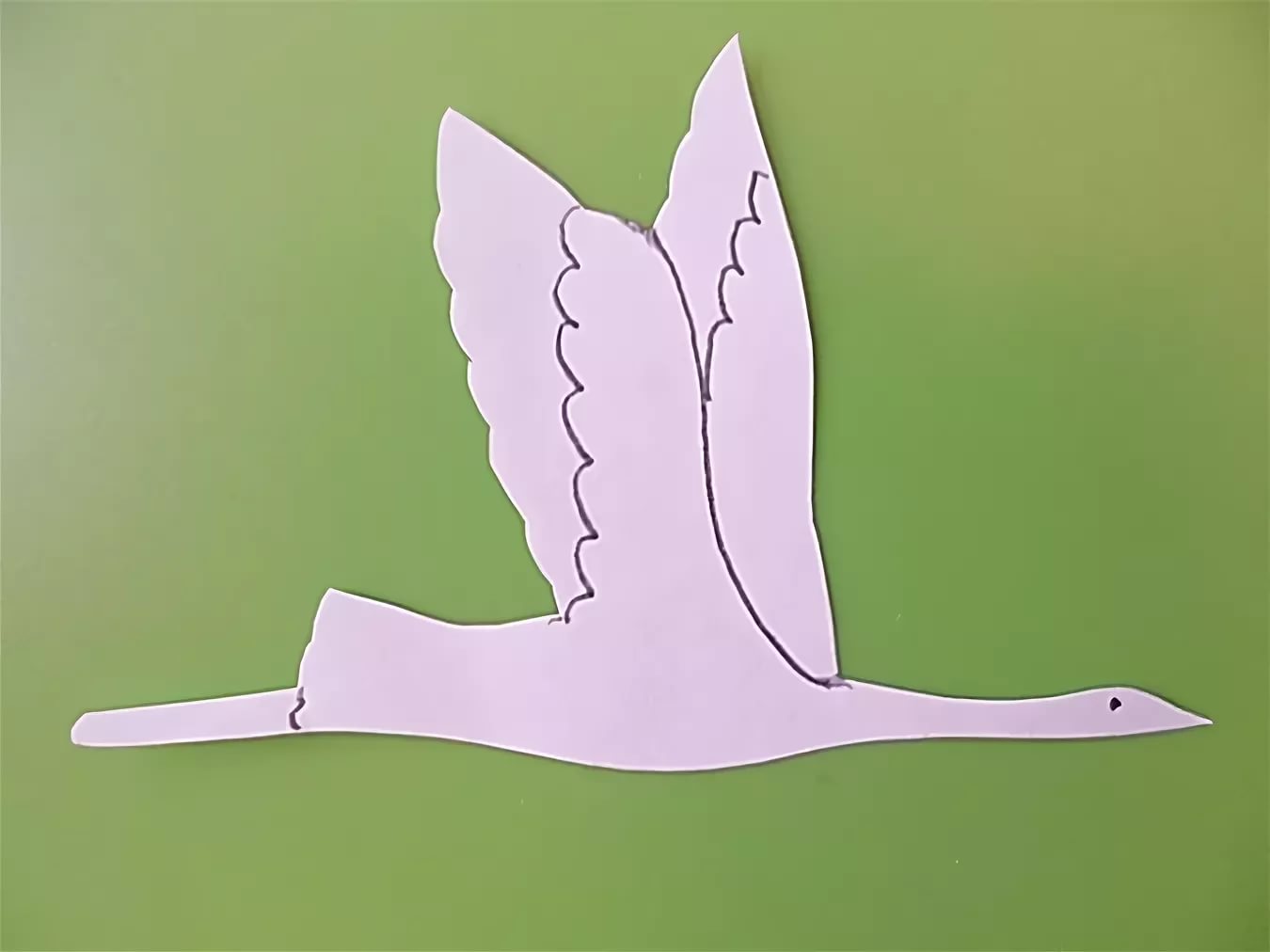 Этап урокаВиды работы, формы, методы, приемыСодержание педагогического взаимодействияСодержание педагогического взаимодействияФормируемые УУДПланируемые результатыЭтап урокаВиды работы, формы, методы, приемыДеятельность учителяДеятельность детейФормируемые УУДПланируемые результатыОрганизационный момент Словесное приветствиеПриветствует детей, активизирует готовность к уроку: Добрый день и добрый час!Очень рада видеть вас,Поприветсвовав друг друг,Повернитесь полукругом,Поприветствуйте гостей.А теперь, занимайте  свои места,Нам работать уж пора.Приветствуют учителя.Настраиваются на рабочий лад.Регулятивные:- умение организовывать рабочее место, настраиваться на познавательную деятельность;Личностные: - умение управлять своим настроением, - умение выражать эмоцииМетапредметные:- организовать детей,- проверить готовность к уроку,- подготовить к осознанию темы мероприятияАктуализация знанийФронтальная работаПроблемная ситуация. Звучит гимн РФ. - В каких ситуациях звучит гимн страны?- Названия каких государственных праздников вам известны?- Для чего существуют календарные праздники? 	 – Какие еще даты составляют основу культуры, традиций,духовных ценностей нашего народа?Слушают гимн РФ.Отвечают на вопросы.-Торжественные мероприятия (олимпиада, соревнования), государственные праздники.- Перечисляют праздники.- Праздники формируют культуру многонациональной страны.Регулятивные:- умение слушать и отвечать на вопросы, самостоятельно выполнять задание,- формулировать тему, целеполаганиеМетапредметные:- развивать речь учащихся,- умение оценивать правильность выполнения учебной задачи, собственные возможности её решения,- подготовить к постановке выводов;Личностные:- формирование системы значимых социальных и межличностных отношенийПостановка темыРабота в парахРабота в группах.Упражнение. Просмотр видео-роликаТему занятия учитель записывает на доске: «Свет памяти»). Формулирует задание: - Прочитайте выражение, ( постарайтесь сформулировать предмет разговора, т. е. о чем будем говорить.Формулирует задание: - Восстановите соответствие названия памятной даты и календарной даты (Приложение 1).- Вспомним и закрепим знание памятных дат, чтимых в России.Для чего нам это необходимо?(Мозговой штурм, Критическое мышление).Формулирует задание:- Просмотрите видео-ролик , подумайте, на какие вопросы вы бы получили ответы после его просмотра.Записывает на доске вопросы. Читает стихотворение:И не секрет, что наше поколеньеНе знает страшных ужасов войны,Но к теме той сегодня непременноМы обратиться все-таки должны.Вывод: Миллионы людей: мужчин, женщин, подростков и стариков, в тяжёлые для страны времена не искали себе званий, а самоотверженно шли на защиту чести Отчизны. В изданном в 2010 году справочнике «Великая Отечественная без грифа секретности. Книга потерь» количество пропавших без вести определялось как 1 миллион 783,3 тысячи человек. Читает поэтическое произведение.Формулируют вывод, Прогнозируют.-Сегодня мы вспомним памятные даты, которые отмечаются в нашей стране ежегодно.ВПоговорим о Дне памяти, который отмечается в ближайшие дни.Выполняют в парах задание на карточках. (Приложение 1)Делают вывод:    Кроме праздничных дат имеют место и памятные даты, о которых мы должны знать и делиться «светом памяти» о них. Тогда каждый из нас, передавая их из поколения в поколение, будет хранителем истории.Просмотр видео-ролика: «Святой День в истории страны. Прощание с неизвестным солдатом войны. Москва, 1966, СССР, кинохроника»Составляют примерные вопросы:- Когда впервые почтили память неизвестного солдата?- Кто был участником?- Где произошло захоронение неизвестного солдата?Слушают. Читают стихи (Приложение 2)Коммуникативные:- умение размышлять,- умение формулировать выводы;Познавательные:- умение обобщать;Регулятивные:- умение оценивать учебное действие в соответствии с поставленной задачейПознавательные:- умение на основе анализа объектов делать выводы;Регулятивные- умение оценивать учебное действие в соответствии с поставленной задачей,- осознавать важность качественноговыполнения задания для положительного результата работы командыРегулятивные:- формируем умение определять цель деятельности на урокеКоммуникативные:-формируем умение создавать высказывание в соответствии с учебной задачейМетапредметные:- умение оценивать правильность выполнения учебной задачиМетапредметные:- речевая деятельность(скорочтение,внимание)ФизминуткаЗакрепление материалаРабота в группеМинута молчания.Звучит етроном.Давайте их вспомним! С тоской и любовью,И все помолчим... Пусть они говорят…Сегодня «Бессмертный полк» собирает под свои знамена уже сотни тысяч человек от Калининграда до Владивостока, в том числе Украины, Казахстана, Израиля. В Бессмертный полк вступают по велению души. Эта история не могла не возникнуть. Идея бессмертия вообще главная у человечества. Не в наших силах призвать души дедов встать с нами в один строй. Но мы можем не забывать их.Предлагает исполнить музыкальную композицию «Гимн Бессмертного полка». (Приложение 4)Предлагает принять участие в акции «Летят Журавли»:В знак памяти о подвиге неизвестного солдата, предлагаю сложитьиз бумаги символ памяти – белого журавлика. Создадим общее панно «Летят журавли».Выполняют упражнение.Подготовленные дети рассказывают о поисковых системах. (Приложение 3)Вырезают фигурку журавлика. (Приложение 5)Регулятивные:- умение оценивать учебное действие в соответствии с поставленной задачей,- умение осуществлять познавательную и личную рефлексиюРегулятивные:- умение оценивать учебное действие в соответствии с поставленной задачей,- самоконтрольвыполнения поставленного задания;Коммуникативные:- формирование  умения создавать высказывание в соответствии с учебной задачей,- умение слушать;ЛичностныеУмение оценивать поступки в соответствии с ситуациейМетапредметные:- организовать детей;-формирование инициативности;Предметные:- преобразование и применение знания;Личностные:- самооценка выполнения поставленного задания;Метапредметные:- развитие речевой деятельности, навыков сотрудничестваЛичностные:- формирование своей позиции, самоуважениеРефлексия3  сентябряДень памяти Неизвестного солдата26 апреляДень памяти освобождения Ленинграда от фашистской блокады27 январяДень памяти жертв радиационных аварий15 февраляДень памяти жертв Беслана 3 декабряДень памяти о россиянах, исполнявших долг за пределами Отечества